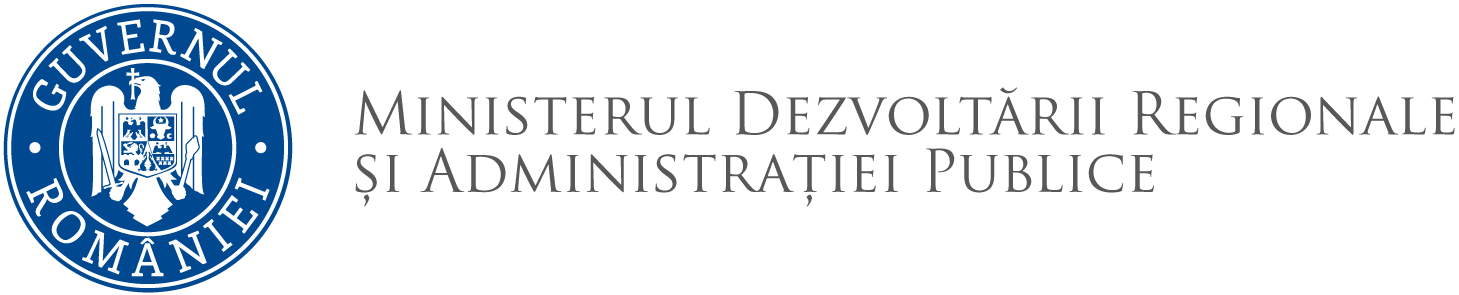 Obiectivul Specific 2.2: Creșterea transparenței, eticii și integrității în cadrul autorităților și instituțiilor publiceCuprinsABREVIERI	3GLOSAR DE TERMENI	4CAPITOLUL I. INFORMAȚII GENERALE	5I.1. Introducere	5I.2. Descrierea programului operațional	5CAPITOLUL II. CONDIȚII SPECIFICE PENTRU CEREREA DE PROIECTE	7II.1. Cadru legal	7II. 2. Informații despre cererea de proiecte	7II.3. Încadrarea proiectului în Programul Operațional Capacitate Administrativă 2014 - 2020	8II.3.1. Axa prioritară și obiectiv specific	8II.3.2. Rezultate așteptate ale POCA	8II.3.4. Tipuri de acțiuni	9II.3.5. Contribuția FSE prin POCA la alte obiective tematice ale FESI	10II.3.6. Grup țintă	11II.3.7. Eligibilitatea solicitanților și a partenerilor	11II.3.8. Criterii de eligibilitate a proiectelor	12II.3.9. Stabilirea scopului, obiectivelor specifice, rezultatelor, activităților și indicatorilor proiectului	13II.3.10. Finanțarea proiectului	14II.3.11. Durata proiectului	18II.3.12. Echipa de management a proiectului	18CAPITOLUL III PAȘII NECESARI ACCESĂRII FINANȚĂRII DIN POCA	19III.1. Cererea de finanțare	19LISTA ANEXELOR	25ABREVIERIGLOSAR DE TERMENI• Solicitant: instituţia/organizaţia care solicită finanţare în cadrul unei cereri de proiecte.• Lider de parteneriat: instituţia/organizaţia care solicită finanţare în cadrul unei cereri de proiecte - în parteneriat cu alte instituţii/organizaţii.• Beneficiar: solicitantul sau liderul de parteneriat în condiţiile semnării contractului de finanţare.• Contractul de finanţare: actul juridic cu titlu oneros, încheiat între AM POCA şi beneficiar, prin care se aprobă finanţarea unui proiect din POCA.• Ordinul de finanţare: actul juridic cu titlu oneros, emis de către ordonatorul principal de credite al instituţiei în care AM îşi desfăşoară activitatea, prin care se aprobă finanţarea unui proiect din POCA.• Dezvoltare durabilă: dezvoltare economică echilibrată şi echitabilă; niveluri înalte de ocupare, coeziune socială şi incluziune; un înalt nivel de protecţie a mediului şi o utilizare responsabilă a resurselor naturale; o politică coerentă care generează un sistem politic deschis, transparent şi justificabil; cooperare internaţională efectivă în vederea promovării dezvoltării durabile globale (Strategia Gothenburg, 2001). • Egalitatea de şanse: nediscriminarea pe criterii de rasă, sex, religie, dizabilităţi, vârstă, etc. în elaborarea şi implementarea activităţilor proiectului, etc. • Indicator de realizare – element care măsoară consecințele imediate și concrete ale măsurilor luate și ale resurselor utilizate, exprimat în unităţi fizice. • Indicator de rezultat – element care măsoară efectele, beneficiile şi avantajele la nivelul grupului țintă. • Metodologie: modul în care proiectul va fi structurat, tehnicile, activităţile şi resursele folosite astfel încât să determine o îmbunătăţire sustenabilă a situaţiei grupului ţintă. • Proiect cu acoperire naţională: proiect care vizează întregul teritoriu al României.I.1. IntroducereAcest ghid reprezintă un îndrumar adresat solicitanților de finanțare nerambursabilă din Fondul Social European în cadrul Programului Operaţional Capacitate Administrativă 2014 -2020 (POCA).Ghidul furnizează informaţii utile cu privire la condițiile de eligibilitate a solicitanţilor, a partenerilor, a grupului țintă, a proiectului, inclusiv a cheltuielilor, modul de solicitare a finanţării, evaluarea şi selecţia proiectelor, precum și etapele aferente contractării proiectelor selectate.Pentru o mai bună înţelegere a acestui ghid consultaţi textul integral al Programului Operațional Capacitate Administrativă, disponibil pe site-ul AM POCA www.fonduriadministratie.ro, precum şi legislaţia naţională şi comunitară de referință. În cazul în care, după parcurgerea prezentului document aveți întrebări legate de pregătirea și completarea cererii de finanțare, le puteți adresa AM POCA la adresa de e-mail helpdesk.poca@podca.ro sau la tel. 021.310.40.60, fax 021.310.40.61.Totodată, vă recomandăm să consultaţi periodic site-ul AM POCA pentru orice modificări aduse acestui ghid sau orice alte informaţii de interes.I.2. Descrierea programului operațional Programul Operațional Capacitate Administrativă este finanţat din Fondul Social European (FSE), în cadrul obiectivului tematic nr. 11 Consolidarea capacității instituționale a autorităților publice și a părților interesate și eficiența administrației publice (OT 11) și își propune să consolideze capacitatea administrativă a autorităților și instituțiilor publice de a susţine o economie modernă și competitivă, abordând provocarea 5 Administrația și guvernarea și provocarea 2 Oamenii și societate din Acordul de Parteneriat al României. Programul are o alocare financiară din FSE de 553.191.489,00 euro și este distribuită în procent de 59% (respectiv 326.382.979,00 euro) axei prioritare 1 Administrație publică și sistem judiciar eficiente, de 33,93% (respectiv 187.697.657,00 euro) axei prioritare 2 Administrație publică și sistem judiciar accesibile și transparente și de 7,07% (39.110.853,00 euro) axei prioritare 3 Asistența tehnică. Obiectivele specifice ale axei prioritare 1 sprijină măsuri ce vizează adaptarea structurilor, optimizarea proceselor și pregătirea resurselor umane pentru realizarea și punerea în aplicare a politicilor publice bazate pe dovezi, corelarea planificării strategice cu bugetarea pe programe, simplificarea legislației și reducerea sarcinilor administrative, consolidarea capacității autorităților și instituțiilor publice pentru implementarea transparentă și eficientă a achizițiilor publice precum și îmbunătățirea eficienței sistemului judiciar. POCA susține eliminarea principalelor puncte slabe din administrația publică și sistemul judiciar și creează premisele pentru implementarea cu succes a reformelor. Acestea sunt:OS 1.1: Dezvoltarea și introducerea de sisteme și standarde comune în administrația publică ce optimizează procesele decizionale orientate către cetățeni și mediul de afaceri în concordanță cu SCAPOS 1.2: Dezvoltarea și implementarea de politici și instrumente unitare și moderne de management al resurselor umaneOS 1.3: Dezvoltarea și implementarea de sisteme standard și instrumente moderne și eficiente de management la nivelul instituțiilor din sistemului judiciarOS 1.4: Creșterea  transparenței și responsabilității sistemului de achiziții publice în vederea aplicării unitare a normelor și procedurilor de achiziții publice și reducerea neregulilor în acest domeniuObiectivele specifice ale axei prioritare 2 vor sprijini susținerea unui management performant la nivelul autorităților și instituțiilor publice locale, creșterea transparenței, eticii și integrității la nivelul autorităților și instituțiilor publice, precum și îmbunătățirea accesului și a calității serviciilor furnizate de sistemul judiciar, inclusiv prin asigurarea unei transparențe și integrități sporite la nivelul acestuia. Acestea sunt:OS 2.1: Introducerea de sisteme și standarde comune în administrația publică locală ce optimizează procesele orientate către beneficiari în concordanță cu SCAPOS 2.2: Creșterea transparenței, eticii și integrității în cadrul autorităților și instituțiilor publiceOS 2.3: Asigurarea unei transparențe și integrități sporite la nivelul sistemului judiciar în vederea îmbunătățirii accesului și a calității serviciilor furnizate la nivelul acestuiaScopul măsurilor vizate prin intermediul axei prioritare 3 este de a sprijini punerea în aplicare a structurilor necesare și a capacității administrative care sunt esențiale pentru atingerea obiectivelor definite, fiind condiții prealabile pentru implementarea eficientă și cu succes a PO CA. Asistența tehnică va avea ca scop, de asemenea, să sprijine continuu procesele de management, pregătirea, punerea în aplicare, monitorizarea, evaluarea, managementul financiar, publicitatea, controlul și protejarea intereselor financiare ale Uniunii Europene și cele naționale, urmărind atingerea obiectivelor programului operațional.II.1. Cadru legal (Principalele reglementări europene şi naționale, precum şi alte documente programatice)Regulamentul (UE) nr. 1303/2013 de stabilire a unor dispoziții comune privind Fondul european de dezvoltare regională, Fondul social european, Fondul de coeziune, Fondul european agricol pentru dezvoltare rurală și Fondul european pentru pescuit și afaceri maritime, precum și de stabilire a unor dispoziții generale privind Fondul european de dezvoltare regională, Fondul social european, Fondul de coeziune și Fondul european pentru pescuit și afaceri maritime și de abrogare a Regulamentului (CE) nr. 1083/2006 al Consiliului;Regulamentul (UE) nr. 1304/2013 privind Fondul social european și de abrogare a Regulamentului (CE) nr. 1081/2006 al Consiliului;Regulamentul delegat (UE) nr. 480/2014 de completare a Regulamentului (UE) nr. 1303/2013;Regulamentul de punere în aplicare (UE) nr. 821/2014 de stabilire a normelor de aplicare a Regulamentului (UE) nr. 1303/2013 în ceea ce privește modalitățile detaliate de transfer și de gestionare a contribuțiilor programelor, raportarea cu privire la instrumentele financiare, caracteristicile tehnice ale măsurilor de informare și de comunicare pentru operațiuni, precum și sistemul pentru înregistrarea și stocarea datelor;Regulamentul de punere în aplicare (UE) nr. 1011/2014 de stabilire a normelor detaliate de punere în aplicare a Regulamentului (UE) nr. 1303/2013 cu privire la modelele de prezentare a anumitor informații către Comisie și normele detaliate referitoare la schimbul de informații între beneficiari și autoritățile de management, autoritățile de certificare, autoritățile de audit și organismele intermediare;Decizia Comisiei nr. C(2014)5515 de aprobare a anumitor elemente din Acordul de parteneriat cu România;Decizia de punere în aplicare a Comisiei din 25.02.2015 C(2015)1290 final de aprobare a anumitor elemente din Programul Operaţional Capacitate Administrativă pentru sprijinul din partea Fondului Social European în temeiul obiectivului referitor la Investițiile pentru Creștere și Locuri de Muncă în România;Programul Operaţional Capacitate Administrativă CCI 2014RO05SFOP001; Strategia pentru Consolidarea Administraţiei Publice 2014-2020;Strategia privind mai buna reglementare 2014-2020;Strategia Națională privind Agenda Digitală pentru România 2014-2020.II. 2. Informații despre cererea de proiectePrezenta cerere de proiecte este cu termen limită de depunere și are o alocare financiară de 40.000.000,00 lei:Alocarea financiară pentru regiunea mai puțin dezvoltată: 32.256.000,00 lei;Alocarea financiară pentru regiunea mai dezvoltată : 7.744.000 lei.Suma minimă aferentă unui proiect: 300.000,00 lei   Suma maximă aferentă unui proiect: 700.000,00 lei II.3. Încadrarea proiectului în Programul Operațional Capacitate Administrativă 2014 - 2020II.3.1. Axa prioritară și obiectiv specific Pentru a putea obține finanțare în cadrul acestei cereri de proiecte, propunerile trebuie să se încadreze în:Axa prioritară – 2. Administrație publică și sistem judiciar accesibile și transparente;Obiectivului specific – 2.2. Creșterea transparenței, eticii și integrității în cadrul autorităților și instituțiilor publice; II.3.2. Rezultate așteptate ale POCA  Fiecare propunere de proiect va descrie rezultatele proprii, corespunzătoare obiectivelor și activităților propuse. Toate rezultatele la nivel de proiect aduc o contribuție la atingerea rezultatelor așteptate ale POCA. Pentru a fi eligibil, este necesar ca rezultatele asumate la nivel de proiect să fie relevante pentru cel puțin unul din rezultatele așteptate ale POCA, enumerate mai jos, cu excepția rezultatului privind cunoștințe și abilități îmbunătățite (R4). Nu vor fi considerate eligibile proiectele care contribuie doar la R4.  Rezultatele specifice la nivel de proiect se vor detalia în cererea de finanțare, la secțiunea 6.4, iar contribuția acestora la rezultatele și indicatorii POCA se va evidenția în secțiunea 5 a cererii de finanțare, Încadrarea proiectului în programul operațional. Rezultatele proiectului trebuie să contribuie la rezultatele așteptate ale POCA, enumerate mai jos:R1: Aplicarea unitară a normelor, mecanismelor și procedurilor în materie de etică și integritate în autoritățile și instituțiile publice;R2: Grad crescut de implementare a măsurilor referitoare la prevenirea corupției și a indicatorilor de evaluare în autoritățile și instituțiile publice;R3: Grad crescut de conștientizare a corupției atât în rândul cetățenilor cât și al personalului din administrația publică;R4: Îmbunătățirea cunoștințelor și a competențelor personalului din autoritățile și instituțiile publice în ceea ce privește prevenirea corupției.II.3.3. Indicatorii de programFiecare proiect propus va include indicatori de program, de rezultat și de realizare, corespunzători rezultatelor, respectiv activităților proiectului, din lista enumerată mai jos. Ca și în cazul rezultatului R4, proiectul nu va fi considerat eligibil dacă include doar indicatorii 5S26 și 5S66, privind acțiunile de formare. Indicatorii de program din cadrul prezentei cereri de proiecte, la care trebuie să contribuie proiectele sunt următorii:Indicatori de rezultat:Indicatorii de realizare: II.3.4. Tipuri de acțiuni Activități care pot fi incluse în proiectele pentru care se solicită finanțare în cadrul acestei cereri de proiecte sunt (lista nu este exhaustivă): Capacitatea administrativă de a preveni și a reduce corupția:sprijinirea dezvoltării și implementării de mecanisme care să faciliteze punerea în aplicare a cadrului legal în domeniul eticii și integrităţii (ghiduri, manuale de bune practici, colecții de cazuri de testare, standarde de etică și integritate etc.);măsuri de sprijin pentru implementarea măsurilor anticorupție reglementate de legislația națională și monitorizate de către SNA;dezvoltarea capacității analitice de a efectua activități de evaluare a riscurilor pe planuri sectoriale de acțiune de combatere a corupției;efectuarea de sondaje privind percepţia publică, studii, analize și cercetări științifice privind aspecte legate de corupție;elaborarea și implementarea unor mecanisme de cooperare cu întreprinderile și societatea civilă, precum și între autoritățile publice privind monitorizarea și evaluarea implementării măsurilor anticorupție;elaborarea de ghiduri de bune practici privind combaterea corupției, prevenirea conflictelor de interese;creşterea gradului de conştientizare publică şi campanii de educație anticorupție.Educație anticorupție:creșterea nivelului de educație anticorupție pentru personalul din autoritățile și instituțiile publice;cursuri de formare privind etica și integritatea care se adresează în special personalului din autoritățile și instituțiile publice (de exemplu, consilierii de etică, persoanele alese prin vot, personal de conducere).Nu vor fi eligibile proiectele care abordează exclusiv dezvoltarea abilităților și cunoștințelor personalului în domeniul prevenirii corupției, transparenței, eticii și integrităţii.II.3.5. Contribuția FSE prin POCA la alte obiective tematice ale FESI  POCA își propune să contribuie la crearea unei administrații publice moderne, capabilă să faciliteze dezvoltarea socio-economică a țării, prin intermediul unor servicii publice, investiții și reglementări de calitate, conducând la atingerea obiectivelor strategiei Europa 2020. În plus față de obiectivul tematic stabilit, sprijinul din POCA va contribui, de asemenea, la următoarele obiective tematice:OT 1: Cooperarea administrației publice locale cu partenerii din mediul academic, universități și institute de cercetare, precum și cu mediul de afaceri și societatea civilă pentru identificarea de soluții inovative la problemele comunităților locale va fi susținută prin program.OT 2: POCA va sprijini introducerea și utilizarea sistemelor de e-guvernare și TIC, la nivelul autorităților publice locale, în scopul reducerii sarcinilor administrative pentru utilizatorii de servicii publice, și apropierii de cetăţean şi mediul de afaceri, prin facilitarea accesului la serviciile oferite.OT 3: POCA va sprijini activități care să conducă la optimizarea și îmbunătățirea calității serviciilor oferite de administrația publică pentru mediul de afaceri. În cadrul AP 2 vor fi finanțate acțiuni de consultare între actorii relevanţi pe domenii specifice de competenţă pentru susținerea dezvoltării la nivel local și de creștere a calității actelor normative pentru reducerea poverii administrative pentru cetățeni și mediul de afaceri, proceduri de simplificare a sistemului de impozite și taxe, aplicarea unor măsuri de consolidare a transparenţei, stabilităţii si predictibilităţii și implementarea standardelor de cost și de calitate dezvoltate pentru serviciile publice, vor avea un impact asupra mediului de afaceri, în general, și IMM-urilor, în special. Prin coroborarea măsurilor de simplificare cu implementarea sistemelor de e-guvernare în relația dintre administrația publică și mediul de afaceri, se va reduce semnificativ timpul și costurile pentru IMM-uri de a accesa și beneficia de servicii publice.OT 4: Programul va susține activități de conștientizare a cetățenilor cu privire la necesitatea creşterii eficienţei energetice în toate domeniile vieţii economice şi sociale, precum şi prin activităţi de îmbunătăţire a transparenței și predictibilității cadrului de reglementare şi de simplificare a procedurilor.OT 5: Sistemul naţional de management al situaţiilor de urgenţă este caracterizat printr-o responsabilitate partajată între mai mulţi actori și necesită un sistem de coordonare inter-instituţional, organizat pe niveluri sau domenii de competenţă. Acest obiectiv va fi susținut prin activități care vor consolida capacitatea de management al riscurilor al autorităților administrației publice, în principal prin aplicarea unitară de reglementări şi proceduri de prevenire şi răspuns, măsuri de conştientizare privind expunerea la riscuri, asigurând prevenirea riscurilor generatoare de situaţii de urgenţă, prin evitarea manifestării acestora, prin reducerea frecvenţei de producere ori limitarea consecinţelor lor și creșterea capacității de răspuns.OT 6: POCA va susține activități privind dezvoltarea și implementarea de politici și strategii la toate nivelurile, precum și sisteme și proceduri pentru coordonarea acestora de către autoritățile administrației publice. POCA va susține măsuri pentru dezvoltarea capacității administrative a instituțiilor și autorităților publice implicate în evaluarea și adoptarea de planuri de management Natura 2000, revizuirea și simplificarea procedurilor aferente, precum şi măsuri cu caracter orizontal de susţinere a capacităţii structurilor de management al ariilor protejate, inclusiv a siturilor Natura 2000.Vor fi susținute acţiuni ce vizează schimbarea comportamentului de consum a apei şi a atitudinii față de protecţia mediului în sensul conservării resurselor, în general.OT 7: Acest obiectiv va fi sprijinit prin acțiuni de consolidare a structurilor MT, dar și a altor actori în ceea ce privește elaborarea și implementare a strategiilor și politicilor în domeniul siguranței transportul, activități de formare în domeniul siguranței și securității a personalului din structurile de specialitate, dar şi în alte acţiuni necesare pentru implementarea politicii în domeniu, inclusiv cele rezultate din analiza funcţională. Acţiuni complementare vor viza dezvoltarea capacităţii administrative a ANAF şi a Poliţiei de Frontieră privind realizarea controlului vamal şi de trecere a frontierei, inclusiv dezvoltarea şi modificarea procedurilor şi pregătirea personalului, în conformitate cu EU Customs Competency Framework. Se vor avea în vedere sprijinirea măsurilor de reformă a guvernanței corporative a întreprinderilor de stat din sectorul energiei.Solicitanții vor evidenția în cererea de finanțare, în secțiunea 6.2 Justificare și context, dacă propunerea de proiect contribuie la unul/mai multe dintre obiectivele tematice 1-7, enumerate mai sus.II.3.6. Grup țintă În cadrul proiectului propus spre finanțare, grupul țintă eligibil este personal din autoritățile publice locale, aleși locali, reprezentanți ai ONG, reprezentanți ai partenerilor sociali,  cetățeni. Grupul țintă trebuie să fie relevant pentru atingerea obiectivelor specifice ale proiectului depus. Problemele identificate la nivelul grupului țintă vor fi descrise în secțiunea 6.2 Justificare și context a cererii de finanțare. În secțiunea 6.3 Grup țintă, grupul țintă care beneficiază direct de activitățile proiectului va fi exprimat numeric. II.3.7. Eligibilitatea solicitanților și a partenerilorA) Categorii de solicitanți eligibiliPot depune proiecte în cadrul acestei cereri de proiecte următoarele instituții:Autorități ale administrației publice locale de la nivelul județelor și municipiilor;ONG-uri;Parteneri sociali;Instituții publice de învățământ superior acreditate și de cercetare, Academia Română.B) Categorii de parteneri eligibili Pot fi parteneri în cadrul acestei cereri de proiecte următoarele tipuri de instituții, care au expertiza și competențele necesare pentru a sprijini realizarea obiectivelor proiectului propus:Autorități ale administrației publice locale;ONG-uri;Parteneri sociali;Instituții publice de învățământ superior acreditate și de cercetare; Academia Română.Selecția entităților din sectorul privat ca partener/parteneri se va realiza numai prin aplicarea unei proceduri transparente și nediscriminatorii, pentru fiecare proiect în parte. C) Cazuri de excludere de la eligibilitateSolicitanții și partenerii vor fi excluși de la acordarea finanțării dacă se află în una din situațiile prezentate mai jos:în stare de faliment/insolvență sau face obiectul unei proceduri de lichidare sau de administrare judiciară, încheierea de concordate, suspendarea activităţii economice sau obiectul unei proceduri în urma acestor situaţii sau în situaţii similare în urma unei proceduri de aceeaşi natură prevăzute de legislaţia sau de reglementările naţionale;obligaţiile de plată nete depăşesc 1/12 din totalul obligaţiilor datorate în ultimele 12 luni, evidenţiate în Certificatul de atestare fiscală eliberat de Agenţia Naţională de Administrare Fiscală;obligaţiile de plată depăşesc 1/6 din totalul obligaţiilor datorate în ultimul semestru, evidenţiate în Certificatul de atestare fiscală emis de autoritățile administrației publice locale;reprezentatul legal al solicitantului/partenerului a fost condamnat printr-o hotărâre cu valoare de res judicata pentru fraudă, corupţie, participare la o organizaţie criminală sau la orice alte activităţi ilegale în detrimentul intereselor financiare ale Uniunii Europene;în urma altei proceduri de achiziţionare sau în urma unei proceduri de alocare a unei subvenţii finanţate de la bugetul comunitar, reprezentatul legal al solicitantului/partenerului a fost găsit vinovat de încălcarea gravă a contractului datorită nerespectării obligaţiilor contractuale;reprezentantul legal al solicitantului/partenerilor a suferit o condamnare printr-o hotărâre cu valoare de res judicata pentru delict legat de conduita profesională;Solicitanții și partenerii vor depune, împreună cu cererea de finanțare, Declarația de eligibilitate (anexa nr. 1 din cererea de finanțare). II.3.8. Criterii de eligibilitate a proiectelorA) Stadiul proiectuluiProiectul propus spre finanțare nu trebuie să fie încheiat în mod fizic sau implementat integral, înainte de depunerea  de către beneficiar a cererii de finanțare la autoritatea de management, indiferent dacă toate plățile aferente au fost efectuate de către beneficiar (art. 65, alin (6) din Reg. 1303/2013). În cazul în care proiectul a fost demarat, implementarea acestuia trebuie să fi respectat legislația relevantă aplicabilă (art. 125 alin. 3 lit. (e) din Reg. 1303/2013). 	B) Evitarea dublei finanțăriNu vor fi finanțate proiecte sau activități care au mai beneficiat de sprijin financiar din fonduri publice (inclusiv UE, norvegiene, elvețiene) sau din partea instituțiilor financiare internaționale (dublă finanțare). În cazul în care proiectul depus (în întregime sau parțial, respectiv anumite activități din proiect) face obiectul unei alte solicitări de sprijin financiar din fonduri publice (inclusiv UE, norvegiene, elvețiene) sau din partea instituțiilor financiare internaționale, se va avea în vedere că AM POCA nu va contracta proiecte care primesc finanțare din partea altor fonduri publice, între momentul depunerii cererii de finanțare la AM POCA și selectarea acestora în cadrul prezentei cereri de proiecte. De asemenea, în etapa de contractare AM POCA va solicita dovada că proiectul nu a obținut finanțarea din alte surse menționate în cererea de finanțare.  II.3.9. Stabilirea scopului, obiectivelor specifice, rezultatelor, activităților și indicatorilor proiectuluiProiectul propus va fi prezentat AM POCA cu respectarea formatului cererii de finanțare, anexa nr. 1 a prezentului ghid, cu detalierea rezultatelor, activităților și indicatorilor din proiect, așa cum sunt menționate în secțiunea 6.4. din cererea de finanțare.	A) Scopul și obiectivele specifice ale proiectuluiScopul trebuie să abordeze problema/problemele centrale şi să fie definit în termenii obţinerii de beneficii durabile pentru grupul ţintă. Un proiect va avea un singur scop. Scopul proiectului va fi formulat clar și coerent și va contribui la atingerea obiectivului specific al programului în cadrul căruia se lansează această cerere de proiecte (descris mai sus). 	B) Rezultatele și descrierea activitățile derulate  Rezultatele proiectului sunt produsele activităţilor întreprinse, prin combinaţia cărora se atinge scopul proiectului. Modalitatea de completare a acestora este prezentată la secțiunea dedicată din cererea de finanțare.Fiecare cerere de finanțare (proiect) trebuie să cuprindă trei activități/acțiuni obligatorii (Management de proiect, Informare și publicitate, Implementarea principiilor orizontale Dezvoltare durabilă, Egalitatea de șanse și nediscriminarea și a egalității de gen). Dintre acestea, Management de proiect va fi de sine stătătoare, fără a fi alocată unui rezultat anume, iar celelalte două vor fi, de regulă, alocate rezultatelor (ex: anunț de presă/conferință de diseminare a strategiei ”X” cu derularea modulelor Dezvoltare durabilă, Egalitatea de șanse și nediscriminarea și a egalității de gen). În situațiile în care acțiunile de Informare și publicitate și Implementarea principiilor orizontale Dezvoltare durabilă, Egalitatea de șanse și nediscriminarea și a egalității de gen nu pot fi alocate rezultatelor principale din proiect (ex.: Strategia “X”) se vor introduce rezultate secundare în acest scop. Totodată achizițiile publice nu vor fi tratate ca rezultat distinct în proiect, ci vor fi integrate în  descrierea activităților în vederea obținerii rezultatelor urmărite. Estimarea duratei de obținere a rezultatelor va acoperi și perioada necesară derulării achizițiilor.Management de proiect: Recomandăm includerea tuturor etapelor referitoare la constituirea și funcționarea echipei de implementare a proiectului, fiind oferite detalii cu privire la numărul membrilor din echipă, organizarea reuniunilor de lucru, achiziția de bunuri și servicii necesare bunei desfășurări a activității echipei.Informare și publicitate:Includerea, în mod obligatoriu, a măsurilor minime de mai jos, ce urmează a fi realizate în timpul implementării proiectului:afișarea pe site-ul internet al solicitantului, în cazul în care există un astfel de site internet, a unei scurte descrieri a proiectului, care să cuprindă cel puțin următoarele informații referitoare la acesta: titlu, denumire beneficiar și parteneri (dacă există), scop, obiective specifice, rezultate, data de începere, perioada de implementare, valoarea totală (defalcată în contribuție UE si națională); în cazul în care solicitantul nu are un site propriu, unde să afișeze o scurtă descriere a proiectului, se va transmite un anunț de presă care să cuprindă toate informațiile mai sus menționate; realizarea și expunerea a cel puțin unui afiș cu informații despre proiect (dimensiunea minimă A3) într-un loc ușor vizibil publicului, cum ar fi zona de intrare a unei clădiri, care să cuprindă următoarele informații referitoare la acesta: titlu, denumire beneficiar și parteneri (dacă există), scop, data de începere, perioada de implementare, valoarea totală (defalcată în contribuție UE si națională);un eveniment de diseminare a rezultatelor obținute (de ex. conferință), la finalizarea proiectului;De asemenea, trebuie respectate și următoarele cerințe, fără a fi incluse sau detaliate în proiect:  Orice document referitor la implementarea proiectului, utilizat pentru public sau participanți, inclusiv orice listă de prezență sau orice alt certificat, va include o declarație cu privire la faptul că proiectul a fost cofinanțat din FSE prin POCA; Toate măsurile de informare și comunicare realizate prin proiect (scurta descriere a proiectului de pe site-ul internet al solicitantului sau din anunțul de presă, afișul, materialele promoționale, etc.) vor respecta  elementele de identitate vizuală ale POCA;Solicitantul poate include, în mod justificat, și alte activităţi de informare şi publicitate a proiectului precum: conferinţe, anunțuri în presă, etc. Implementarea principiilor orizontale (dezvoltare durabilă, promovarea egalității de șanse și nediscriminare și a egalității de gen):Fiecare modul de formare sau, în cazul proiectelor care nu au componentă de formare, fiecare eveniment de promovare (de ex. conferința de deschidere, închidere, diseminare a rezultatelor, etc.) va include, în mod obligatoriu, următoarele măsuri minime de mai jos:Dezvoltare durabilă - o secțiune cu privire la importanța protecției mediului și dezvoltării durabile,  problemele de mediu și tema schimbărilor climatice. Egalitatea de șanse și nediscriminarea și egalitatea de gen - o secțiune de promovare a egalității de șanse între femei și bărbați, a egalității de șanse pentru toți, fără discriminare în funcție de gen, rasă, origine etnică, religie, handicap, vârstă, orientare sexuală.Includerea altor măsuri considerate a fi necesare și oportune pentru proiect.Autoritatea de management încurajează solicitantul să introducă și alte măsuri, pe care le consideră necesare și oportune, în vederea promovării principiilor orizontale, pentru a obține punctaj suplimentar în etapa de evaluare tehnică și financiară. Facem precizarea că măsurile minime nu se punctează, ci doar îndeplinesc un criteriu de eligibilitate în cadrul procesului de verificare a conformității administrative și a eligibilității.   C) Indicatori de proiectFiecare cerere de finanțare va include, în măsura în care sunt considerați relevanți, și indicatori de proiect pentru cuantificarea rezultatelor proiectului. Modalitatea de completare a acestora este prezentată la secțiunea dedicată din cererea de finanțare.II.3.10. Finanțarea proiectului Valoarea totală a proiectului se compune din valoarea cheltuielilor eligibile si neeligibile fără TVA la care se adaugă cheltuiala cu taxa pe valoarea adăugată aferentă acestora.       Valoarea eligibilă a proiectului se compune din valoarea cheltuielilor eligibile la care se adaugă cheltuiala cu taxa pe valoarea adăugată nedeductibilă, potrivit legii, și nerecuperabilă aferentă acestora.     Valoarea neeligibilă a proiectului se compune din valoarea cheltuielilor neeligibile (inclusiv TVA aferentă) la care se adaugă TVA aferentă cheltuielilor eligibile, pentru toate cazurile în care aceasta este deductibilă.Pentru a fi eligibilă, cheltuiala cu taxa pe valoarea adăugată nedeductibilă, potrivit legii, și nerecuperabilă, trebuie să fie aferentă unor cheltuieli eligibile efectuate în cadrul  operațiunilor.În vederea stabilirii  eligibilității  taxei pe valoarea adăugată nedeductibilă, potrivit legii, și nerecuperabilă, beneficiarul are obligaţia completării anexei 3, la cererea de finanțare - declaraţie privind eligibilitatea TVA aferente cheltuielilor ce vor fi efectuate în cadrul proiectului propus spre finanţare din instrumente structurale.În cazul în care proiectul acoperă mai mult de o categorie de regiune, sprijinul Uniunii și cofinanțarea națională sunt defalcate pe categorie de regiune cu o rată separată de cofinanțare aferente fiecărei categorii de regiune.Valoarea finanţării acordate este  diferențiată pe  cele două categorii de regiuni astfel:pentru regiunea mai dezvoltată,  maxim 80%;pentru regiunea mai puțin dezvoltată, maxim 85%,din totalul cheltuielilor eligibile, iar solicitantul trebuie să contribuie cu un procent de minim 20%, respectiv 15%.La  stabilirea surselor de finanțare a proiectului se va avea în vedere Metodologia de calcul a pro ratei la nivelul proiectelor ce vor fi finanțate prin POCA pentru axele prioritare 1și 2, astfel:pentru regiunea mai dezvoltată, FSE: finanţarea acordată reprezintă rezultatul produsului dintre valoarea eligibilă a proiectului, procentul corespunzător regiunii (19,36%) și rata de cofinanțare aferentă, de maxim 80% (informații detaliate de calcul în secțiunea 7 Bugetul proiectului din cererea de finanțare – fila 7.3.3). Contribuția beneficiarului: finanţarea acordată reprezintă rezultatul produsului dintre valoarea eligibilă a proiectului, procentul corespunzător regiunii (19,36%) și rata de cofinanțare aferentă, de maxim 20%.pentru regiunea mai  puțin dezvoltată,FSE: finanţarea  acordată reprezintă rezultatul produsului dintre valoarea eligibilă a proiectului, procentul corespunzător regiunii (80,64%) și rata de cofinanțare aferentă, de maxim 85% (informații detaliate de calcul în secțiunea 7 Bugetul proiectului din cererea de finanțare – fila 7.3.2).Contribuția beneficiarului: finanţarea acordată reprezintă rezultatul produsului dintre valoarea eligibilă a proiectului, procentul corespunzător regiunii (80,64%) și rata de cofinanțare aferentă, de maxim 15%.pentru proiectele care se implementează atât la nivelul regiunii mai puțin dezvoltate cât și la nivelul regiunii mai dezvoltate se vor utiliza filele 7.1.4, 7.2.4 și 7.3.4. din secțiunea 7 Bugetul proiectului.Bugetul proiectului, prezentat în secțiunea 7 a cererii de finanțare, document intitulat Anexa nr. 1 Cerere de finanțare – secțiunea 7 Buget, cuprinde următoarele componente, precum și informații detaliate privind elaborarea acestuia:Cheltuieli eligibile; Cheltuieli neeligibile (altele decât TVA);Valoarea TVA deductibilă (recuperabilă) aferentă cheltuielilor eligibile;Valoarea totală a proiectului.Pentru a fi eligibilă, o cheltuială trebuie să îndeplinească cumulativ următoarele condiţii cu caracter general:să fie suportată de către beneficiar și plătită între 1 ianuarie 2014 şi 31 decembrie 2023, dacă autoritatea de management nu decide altfel prin contractul/ordinul de finanţare. să fie însoţită de documente justificative (de facturi emise în conformitate cu prevederile legislaţiei naţionale, sau de alte documente contabile cu valoare probatorie echivalentă facturilor, pe baza cărora cheltuielile să poată fi auditate şi identificate); să fie cuprinsă în contractul/ordinul de finanțare, încheiat de către autoritatea de management, pentru aprobarea operaţiunii cu respectarea art. 65 alin.(11), art. 70 şi art. 125 din Regulamentul (UE) nr. 1303/2013; să respecte prevederile legislației comunitare şi naționale aplicabile;să fie in conformitate cu prevederile programului operațional;să fie necesară pentru realizarea activităților proiectului. Cheltuielile eligibileCheltuielile eligibile sunt prevăzute în Anexa 7, Lista orientativa a cheltuielilor eligibile.Solicitanții trebuie să stabilească bugetul proiectului, plecând de la rezultatele previzionate (ce vor fi obținute prin activitățile ce urmează a fi derulate), așa cum reiese și din organizarea secțiunii 7.2. din cererea de finanțare. Ulterior, toate cheltuielile aferente obținerii rezultatelor se vor cumula în categoriile de cheltuieli stabilite, în secțiunea 7.1 a cererii de finanțare. Pentru  construirea bugetului este necesar ca toate costurile prevăzute să fie susținute de documente suport, ce vor constitui baza fundamentării acestora și care vor fi anexate la cererea de finanțare, respectiv dovezi ale prospectării pieței, oferte, contracte similare sau orice alte documente justificative considerate utile.În acest sens, atât pentru cheltuielile aferente managementului de proiect și cheltuielile generale de administrație (fila intitulată Activitatea 1 din secțiunea 7 Buget), cât și pentru fiecare rezultat al proiectului, se va realiza, în bugetul Excel al proiectului, câte o foaie distinctă de fundamentare a costurilor, în care vor fi evidențiate și justificate cheltuielile estimate, prin prisma necesității acestora pentru realizarea activităților care conduc la obținerea rezultatelor, ținându-se cont de unitățile de măsură și costurile unitare aferente.Costurile unitare trebuie precizate pentru fiecare activitate, categorie de cheltuială și linie bugetară aferentă acestora și trebuie să fie realiste, corect dimensionate și susținute de oferte.Valoarea proiectului se obține prin însumarea costurilor aferente fiecărui rezultat cu cele aferente activității de management de proiect și cheltuielilor generale de administrație.Ținând cont de faptul că bugetul se construiește pornind de la rezultatele ce urmează a fi realizate, pentru determinarea cu acuratețe a costurilor implicate, este necesar să fie prevăzute toate activitățile care converg la atingerea acestora, respectiv a cheltuielilor implicate, detaliate pe categorii bugetare și linii aferente.În cazul în care o activitate contribuie la obținerea mai multor rezultate, aceasta va fi alocată parțial fiecăruia dintre rezultate, proporțional cu gradul în care contribuie la realizarea acestora.La sfârșitul perioadei de implementare, nerealizarea rezultatelor sau neatingerea parțială/integrală a indicatorilor aferenți asumați, are drept consecință reevaluarea cheltuielilor eligibile, proporțional cu gradul de realizare al acestora.În formatul Excel al fundamentării bugetului pentru fiecare rezultat/activitate aferentă, în coloana justificare se vor face toate precizările  considerate necesare pentru a susține costurile estimate. Fundamentarea se  face atât prin calcule matematice cât și prin explicații și trimiteri la diferitele documente anexate sau surse menționate (inclusiv link-uri).Vă rugăm să aveți în vedere faptul că, la constituirea bugetului, trebuie să respectați următoarele praguri, calculate astfel:Cheltuielile de tip FEDR nu vor depăși 5% din valoarea totală eligibilă contractată a proiectului;Cheltuielile generale de administrație nu vor depăși 10% din valoarea eligibilă contractă a proiectului;AM POCA își rezervă dreptul de a întreprinde măsurile necesare pentru a se asigura de rezonabilitatea valorilor cuprinse în bugetul cererii de finanțare și de a nu lua in considerare costurile nefundamentate/insuficient fundamentate. Informații suplimentare pot fi solicitate de către AM POCA, atât în etapa de evaluare tehnică și administrativă, cât și în etapa de contractare, după caz.Categorii de cheltuieli eligibile Detalierea categoriilor de cheltuieli eligibile se regăsește în Anexa nr. 7.Cheltuielile neeligibile sunt acele costuri intervenite în implementare proiectului, altele decât cele eligibile. Următoarele categorii de cheltuieli nu sunt eligibile:taxa pe valoarea adăugată recuperabilă;dobânda debitoare, cu excepția celor referitoare la granturi acordate sub forma unei subvenții pentru dobândă sau pentru comisioane de garantare;achiziționarea de terenuri neconstruite și de terenuri construite cu o sumă mai mare de 10 % din cheltuielile totale eligibile ale operațiunii în cauză. În cazul siturilor abandonate și al siturilor utilizate anterior pentru activități industriale care conțin clădiri, această limită se majorează la 15 %. În cazuri excepționale și justificate corespunzător, această limită poate fi majorată pentru operațiunile privind protecția mediului;achiziţia de echipamente second-hand;amenzi, penalităţi şi cheltuieli de judecată;costurile pentru operarea obiectivelor de investiţii;cheltuielile cu investițiile care vizează o reducere a emisiilor de gaze cu efect de seră ale activităților enumerate în anexa I la Directiva 2003/87/CE;cheltuielile cu fabricarea, prelucrarea și comercializarea tutunului și a produselor din tutun;cheltuielile cu investițiile în infrastructura aeroportuară, cu excepția celor legate de protecția mediului sau a celor însoțite de investițiile necesare pentru atenuarea ori reducerea impactului negativ al acestei infrastructuri asupra mediului;achiziționarea de infrastructuri, terenuri și bunuri imobiliare pentru o contribuție din partea Fondului Social European cu excepţia cazurilor în care se aplică prevederile art. 98 alin. (2) din Regulamentul (UE) nr. 1303/2013.În vederea calculului taxei pe valoarea adăugată aferentă cheltuielilor eligibile se va ţine cont de aplicarea cotelor de TVA, aşa cum sunt acestea prevăzute în Legea nr. 571/2003 privind Codul fiscal, cu modificările şi completările ulterioare.II.3.11. Durata proiectului Durata maximă de implementare a proiectului este de 16 luni.II.3.12. Echipa de management a proiectuluiSe vor preciza pozițiile stabilite în cadrul echipei de management a proiectului, cu enumerarea atribuțiilor, fără a se nominaliza persoanele care vor ocupa aceste poziții. Echipa de management a proiectului trebuie să asigure o componența minimă, formată din  manager de proiect, responsabil financiar și responsabil cu achizițiile.Se va avea în vedere ca atribuțiile membrilor echipei să nu se suprapună, chiar dacă proiectul se implementează în parteneriat sau se apelează la externalizare. În vederea accesării fondurilor alocate prezentei cereri de proiecte, proiectul propus va parcurge următoarele etape: În secțiunile de mai jos vor fi detaliate elementele aferente fiecărei etape, astfel:III.1. Cererea de finanțareÎn cazul în care toate condițiile prezentate în capitolele anterioare ale acestui ghid sunt îndeplinite, solicitantul va completa cererea de finanțare în formatul prezentat în anexa nr. 1, parte integrantă a acestui ghid. Cererea de finanţare cuprinde prezentarea detaliată a proiectului, argumentează necesitatea şi prezintă modalitatea prin care se ating obiectivele specifice ale proiectului și ale POCA.Vă recomandăm să completaţi integral și cât mai clar cererea de finanţare şi să furnizaţi, în cadrul secțiunilor sale, informațiile relevante, conform instrucțiunilor scrise cu Italic, punctând elementele cheie, însă fără a vă pierde în amănunte necuantificabile în procesul de evaluare.Cererea de finanţare va fi tehnoredactată în limba română, vor fi completate toate câmpurile (acolo unde nu este cazul trebuie specificat acest lucru: de exemplu, dacă nu există partener în proiect, secţiunile referitoare la acesta trebuie păstrate, completând spaţiile cu sintagma nu este cazul) şi vor fi prezentate toate anexele cererii de finanţare. Paginile dosarului cererii de finanțare vor fi numerotate, specificând numărul total de pagini (cererea de finanţare, cu toate anexele şi documentele justificative ale acesteia) pe prima pagină a cererii de finanţare. Se va utiliza fontul Trebuchet MS de dimensiunea 11, cu spațiere de 1,15 în completarea cererii de finanţare. Transmiterea și înregistrarea cererii de finanțare Proiectele care se vor primi după data de închidere a cererii de proiecte CP1/2015, respectiv ……, ora 16, nu mai intră în etapele de verificare şi evaluare și vor fi returnate expeditorului. Este responsabilitatea solicitantului să transmită cererea de finanţare în termenul stabilit mai sus. Cererea de finanțare poate fi depusă:Prin poştă (inclusiv servicii de curierat), cu confirmare de primire, la adresa: Ministerul Dezvoltării Regionale și Administraţiei Publice, Direcţia pentru Dezvoltarea Capacităţii Administrative, Piaţa Revoluţiei nr.1A, intrarea D, sector 1 Bucureşti, cod poştal 010086, cu menționarea cererii de  proiecte nr. CP1/2015.sauPersonal sau prin intermediul unei persoane desemnate la adresa menţionată mai sus.Cererile de finanţare transmise la alte adrese nu vor fi luate în considerare.Cererea de finanțare se va transmite într-un exemplar, în format letric și un exemplar electronic. Documentele în format letric, care constituie dosarul cererii de finanţare, se semnează și ștampilează de către reprezentantul legal în locurile indicate, se scanează și se introduc, împreună cu versiunea editabilă, pe un dispozitiv mobil de stocare a datelor (ex: CD, stick USB etc), cu opțiunea de a permite copierea  datelor înscrise. Adresa de înaintare (anexa nr. 8) a cererii de finanțare va fi documentul ce va purta elementele de identificare (nr. de înregistrare și dată), la care se va atașa dispozitivul mobil de depozitare și care va fi înregistrată la AM. Vă rugăm să aveți în vedere că AM POCA nu va returna dispozitivul mobil de depozitare.  Solicitanții trebuie să păstreze o copie a  exemplarului original al cererii de finanţare împreună cu toate declaraţiile şi documentele justificative.Autoritatea de management nu acceptă cereri de finanţare completate de mână și nici modificarea formatelor standard ale documentelor solicitate (înlocuirea, eliminarea, renumerotarea secţiunilor, folosirea altor formate de cereri de finanţare etc.), cu excepția celor indicate ca fiind orientative. Modificarea formatelor standard conduce la respingerea cererii de finanţare în etapa de verificare a conformităţii administrative.Cererile de finanțare depuse de solicitanți se repartizează ofițerilor de proiect care demarează procesul de verificare a conformităţii administrative şi a eligibilităţii, urmărindu-se îndeplinirea criteriilor prezentate în anexa nr. 2 Lista de verificare a conformității administrative și a eligibilității.În cazul criteriilor marcate cu „* ” în anexa nr. 2, un răspuns negativ conduce la respingerea cererii de finanţare. Pentru celelalte criterii, în cazul unui răspuns negativ se solicită, prin fax sau e-mail, furnizarea documentelor, clarificărilor și/sau informaţiilor în termen de maxim 5 zile lucrătoare pentru răspuns (termenul începe să curgă din ziua imediat următoare transmiterii solicitării).În cazul în care, în situații temeinic justificate (de ex: informații complexe, necesitatea solicitării unor puncte de vedere de la alte instituții), solicitantul apreciază că termenul de 5 zile lucrătoare nu este suficient, se va solicita acceptul AM POCA, în scris (prin fax sau e-mail) pentru prelungirea termenului de răspuns, care nu poate depăși, cumulat, 10 zile lucrătoare.În cazul solicitării unor informații suplimentare, termenul de 5 zile prevăzut pentru completarea listei de verificare a conformității și eligibilității se suspendă. Finalizarea etapei de verificare a conformităţii administrative şi a eligibilităţii se realizează după analizarea răspunsului solicitantului. În cazul în care solicitantul nu răspunde în termenul acordat, dar nici nu solicită prelungirea termenului de răspuns, Autoritatea de management finalizează verificarea informaţiilor disponibile și informează în scris solicitantul, cu privire la rezultatul acestei etape (acceptare sau respingere a cererii de finanțare), în cel mult 3 zile lucrătoare de la data finalizării listei de verificare a conformităţii administrative şi a eligibilităţii.Acest pas se realizează în termen de maxim 15 zile lucrătoare.Toate cererile de finanțare acceptate în etapa de verificare a conformităţii administrative şi a eligibilităţii intră în procesul de evaluare tehnică şi financiară.Etapa de evaluare tehnică şi financiară, respectiv completarea grilei de evaluare tehnică și financiară, se desfăşoară pe o perioadă de 5 zile lucrătoare de la data numirii evaluatorilor pentru respectiva cerere de finanţare.Completarea presupune analiza cererii de finanțare și notarea acesteia din perspectiva celor 4 criterii de evaluare aprobate de Comitetul de monitorizare al POCA și transpuse în anexa nr. 3 Grila de evaluare tehnică și financiară, respectiv:1.	Relevanţa proiectului			 36 puncte2.	Metodologia de implementare	 34 puncte3.	Resurse implicate			 24 puncte4.	Sustenabilitate			   6 puncteFiecare criteriu este împărţit în subcriterii. Evaluatorii acordă notă pentru fiecare subcriteriu în parte. Nota maximă care poate fi acordată unui subcriteriu este stabilită în coloana punctaj maxim. Nota pe fiecare criteriu în parte se calculează prin însumarea notelor acordate tuturor subcriteriilor care îl compun. Punctajul total acordat cererii de finanţare reprezintă suma notelor acordate celor 4 criterii.Punctajul acordat reflectă gradul în care informaţiile din cererea de finanţare îndeplinesc criteriul și subcriteriul vizat din punctul de vedere al evaluatorului. Proiectele pot să obţină un punctaj de la 0-100, însă pentru ca acestea să intre în etapa de selecție pentru acordarea finanțării nerambursabile trebuie să acumuleze minim 60 de puncte (pragul de calitate).Fiecare dintre cele 4 criterii ale grilei de evaluare sunt eliminatorii, în sensul că presupun acumularea a minim jumătate din punctajul alocat criteriului pentru a se putea trece la următorul criteriu (Relevanţa proiectului - minim 18 din 36 de puncte, Metodologia de implementare – minim 17 din 34 de puncte, Resurse implicate – minim 12 din 24 de puncte și Sustenabilitate  - minim 3 din 6 puncte), în caz contrar evaluarea urmând a fi încheiată, și proiectul respins. Totodată, în cazul în care cererea de finanțare obține punctaj de trecere la toate cele patru criterii, însă punctajul final se situează sub 60 de puncte (pragul de calitate), aceasta va fi declarată respinsă, urmând ca AM POCA să notifice în scris (prin fax) asupra rezultatului evaluării.Dacă Autoritatea de management consideră că o informaţie lipseşte sau nu este suficient de clară pentru a permite înţelegerea proiectului, împiedicând astfel obiectivitatea procesului de evaluare, se solicită în scris, prin fax sau e-mail, furnizarea documentelor, clarificărilor și/sau informaţiilor în termen de maxim 5 zile lucrătoare pentru fiecare set (termenul începe să curgă din ziua imediat următoare transmiterii solicitării).În cazul în care, în situații temeinic justificate (de ex: informații complexe, necesitatea solicitării unor puncte de vedere la alte instituții), solicitantul apreciază că termenul de 5 zile lucrătoare nu este suficient, se va solicita acceptul AM POCA, în scris (prin fax sau e-mail) pentru prelungirea termenului de răspuns. Termenul de răspuns pentru toate cele trei seturi de clarificări nu poate depăși, cumulat, 10 zile lucrătoare.Procesul de evaluare tehnică şi financiară se finalizează după analizarea cererii de finanțare și a clarificărilor transmise de solicitant, acolo unde este cazul. În situația în care solicitantul nu răspunde la solicitare în termenul acordat și nu solicită prelungirea termenului de răspuns, AM POCA finalizează evaluarea pe baza informaţiilor disponibile și informează, în scris, solicitantul cu privire la rezultatul evaluării. În cazul în care clarificările transmise de către solicitant au implicat modificarea secțiunilor  cererii de finanțare, AM POCA va solicita acestuia retransmiterea integrală a cererii, consolidată în urma acestor clarificări. Acest pas se realizează în termen de 35 de zile lucrătoare (fără contestații).Depunerea și soluționarea contestațiilorUlterior comunicării de către AM POCA a rezultatului procesului de evaluare și selecție (verificarea conformității administrative și a eligibilității sau evaluarea tehnică și financiară), dacă solicitantul nu este de acord cu acest rezultat, poate depune o contestație în termen de 10 zile lucrătoare de la data primirii înștiințării asupra rezultatului procesului de evaluare și selecție.  Contestațiile se pot depune la sediul AM POCA: Ministerul Dezvoltării Regionale și Administraţiei Publice, Direcţia pentru Dezvoltarea Capacităţii Administrative, Piaţa Revoluţiei nr.1A, intrarea D, sector 1 Bucureşti, cod poştal 010086.Pentru a putea fi luate în considerare, contestațiile trebuie să respecte următoarele cerințe: Identificarea contestatarului, prin: denumirea solicitantului; adresa; funcţia, numele şi prenumele reprezentantului legal;Identificarea proiectului, prin: numărul unic de înregistrare alocat cererii de finanţare (codul SMIS/SIPOCA) şi titlul proiectului;Obiectul contestaţiei (ce se solicită prin formularea contestaţiei);Motivele de fapt şi de drept (dispoziţiile legale naţionale şi/sau comunitare, principiile încălcate);Mijloace de probă (acolo unde există);Contestaţiile trebuie să fie însoţite de o copie a adresei de comunicare de către AM POCA a rezultatului procesului de evaluare și selecție;Semnătura reprezentantului legal;Ştampila instituției; Data depunerii contestaţiei (dovada depunerii contestației în termen).Contestaţiile sunt analizate şi soluţionate în termen de 10 de zile (lucrătoare) de la data înregistrării lor. În situaţia în care se consideră necesară o investigaţie mai amănunţită, care presupune depăşirea termenului de 10 de zile, contestatarul va fi anunțat, în scris, asupra termenului de soluţionare, dar care nu poate depăși 30 de zile calendaristice. Decizia de soluţionare a contestaţiei poate fi de admitere sau de respingere şi are caracter definitiv. Contestatarul este notificat în scris asupra deciziei.Selecția cererilor de finanțareSelecția proiectelor se va face în limita fondurilor disponibile pentru cererea de proiecte, cu condiția obținerii a minim 60 de puncte în etapa de evaluare tehnică și financiară, în ordinea în punctajului obținut.În vederea demarării etapei de contractare a proiectului, AM POCA va  notifica  solicitantul cu privire la obligaţia de a transmite documentele necesare pentru încheierea contractului/ordinului de finanțare, în termen de 10 zile lucrătoare de la data primirii notificării.Documentele solicitate sunt următoarele:Formularul Specimen de semnături; Formularul de identificare financiară; Graficul estimativ privind depunerea cererilor de rambursare;Actul administrativ de numire a echipei de proiect;Fișe de post/CV-uri în format Europass;Certificatul de înregistrare fiscală;Certificatul de atestare fiscală pentru persoane juridice emis de ANAF;Certificatul de atestare fiscală pentru persoane juridice  privind impozitele şi taxele locale şi alte venituri ale bugetului local în această etapă.După primirea tuturor documentelor solicitate, AM POCA redactează contractul de finanțare/ordinul de finanțare în două exemplare originale și îl transmite pe circuitul intern de avizare. În cazul contractelor de finanțare, ulterior obținerii avizelor interne, AM POCA transmite solicitantului cele două exemplare ale contractului, în vederea semnării de către reprezentantul legal al acestuia.După semnarea contractului/ordinului de finanțare se retransmite AM POCA în vederea finalizării procesului de contractare. Contractul de finanțare intră în vigoare la data semnării acestuia de către reprezentantul legal al AM POCA, dată la care demarează și perioada de implementare a proiectului, pentru proiectele care nu au început activitățile anterior depunerii cererii de finanțare la AM.Semnarea contractului de finanțare conduce la acceptarea de către Beneficiar a introducerii pe lista de operațiuni (proiecte) a AMPOCA, în conformitate cu prevederile art. 115 alineatul (2) din Regulamentul (UE) nr. 1303/2013.Anexa nr. 1 – Cererea de finanțare;Anexa nr. 2 - Lista de verificare a conformității administrative și a eligibilității;Anexa nr. 3 - Grila de evaluare tehnică și financiară;Anexa nr. 4 - Formularul Specimen de semnături;Anexa nr. 5 - Formularul de identificare financiară; Anexa nr. 6 - Graficul estimativ privind depunerea cererilor de rambursareAnexa nr. 7 – Lista cheltuielilor eligibileAnexa nr. 8 – Format standard al adresei de înaintare a cererii de finanțarePROGRAMUL OPERAȚIONAL CAPACITATE ADMINISTRATIVĂGHIDUL SOLICITANTULUICererea de proiecte CP 1/2015Sprijin pentru prevenirea și combaterea corupției la nivelul administrației publice locale Acest document nu are valoare de act normativ şi nu exonerează solicitanţii de obligaţia respectării legislaţiei în vigoare la nivel naţional şi european. In caz de contradicție Între prevederile prezentului Ghid al solicitantului și prevederile legislației în vigoare, aceasta din urmă prevaleazăAM POCA Autoritatea de Management pentru Programul Operațional Capacitate AdministrativăAP 2014 - 2020Acord de Parteneriat cu România, aprobat prin Decizia de punere în aplicare a Comisiei C(2014) 5515CM POCAComitetul de Monitorizare a Programului Operaţional Capacitate AdministrativăFSE Fondul Social EuropeanFEDRFondul European de Dezvoltare RegionalăFESIFondurile Europene Structurale și de InvestițiiIMMÎntreprinderi mici și mijlociiMDRAPMinisterul Dezvoltării Regionale și Administrației PubliceOTObiectiv tematicOSObiectiv specificPOCA Programul Operaţional Capacitate Administrativă 2014 - 2020SCAPStrategia pentru consolidarea administrației publice 2014 - 2020, aprobată prin H.G. nr. 909/2014.SIPOCASistemul informatic al POCASMBRStrategia privind mai buna reglementare 2014 - 2020, aprobată prin H.G. nr. 1076/2014SMISSistemul Unic de Management al InformaţieiCAPITOLUL I. INFORMAȚII GENERALECAPITOLUL II. CONDIȚII SPECIFICE PENTRU CEREREA DE PROIECTE5S25Autorități și instituții publice care au adoptat proceduri operaţionale privind măsurile preventive anticorupție și indicatorii aferenți;5S26Personal din autoritățile și instituțiile publice care a fost certificat la finalizarea cursurilor în domeniul prevenirii corupției, transparenței, eticii și integrității.5S64Autorități și instituţii publice sprijinite să dezvolte proceduri operaţionale privind măsurile preventive anticorupție și indicatorii aferenți;5S65Sondaje privind percepția în rândul cetățenilor și al personalului din cadrul administrației publice, precum și campanii de conştientizare a publicului cu privire la corupție;5S66Personal din autoritățile și instituțiile publice participant la formare în domeniul prevenirii corupției, transparenței, eticii și integrităţii.ATENȚIE! Cheltuielile din bugetul propus trebuie exprimate în lei, cu două zecimale.1Cheltuieli pentru consultanţă şi expertiză 2Onorarii (pentru persoana fizică autorizată/neautorizată)/Cheltuieli salarizare/Venituri asimilate salariilor pentru  experții cooptați 3Cheltuieli de personal pentru echipa de management a proiectului, respectiv cheltuielile pentru plata salariilor și contribuțiilor aferente4Cheltuieli cu deplasarea membrilor din echipa de management a proiectului (personal propriu), personalului AM POCA și personalului din cadrul MDRAP care asigură activități suport necesare gestionării POCA, precum și a altor persoane care participă/contribuie la realizarea activităților proiectului ( pentru toate cazurile în care deplasarea nu face obiectul unui contract de servicii pentru organizare de evenimente)5Cheltuieli pentru închirieri, leasing şi asigurări aferente6Cheltuieli generale de administraţie7Cheltuieli cu bunurile necesare desfășurării activităților proiectului8Cheltuieli de tip FEDR9Cheltuieli pentru informare, comunicare şi publicitate pentru proiect (conform Regulamentului  (UE) nr. 1303/2013 )10Cheltuieli pentru tipărire, multiplicare și distribuire materiale realizate în cadrul proiectului (altele decât cele publicitare)11Cheltuieli cu achiziţionarea de publicaţii în format tipărit şi/sau electronic şi abonamente pe durata de implementare a proiectului12Cheltuieli pentru organizarea şi/sau participarea la evenimenteCAPITOLUL III PAȘII NECESARI ACCESĂRII FINANȚĂRII DIN POCAATENȚIE!Cererea de finanţare va fi exclusă din procesul de evaluare şi selecţie în cazul în care se constată că aţi încercat să obţineți informaţii confidenţiale sau să influenţați evaluatorii sau angajaţii Autorităţii de management în timpul procesului de evaluare.Prin clarificările furnizate în procesul de evaluare tehnică și financiară, cererea de finanțare nu poate fi completată cu informații noi care să modifice conținutul inițial al acesteia.Ca răspuns la clarificările intermediare nu se acceptă transmiterea de către solicitant a întregii cereri de finanțare, ci doar a secţiunilor modificate în urma solicitării evaluatorilor.Cererea de finanţare va fi exclusă din procesul de evaluare şi selecţie în cazul în care se dovedeşte că sunteţi vinovat de inducerea gravă în eroare a Autorităţii de management prin furnizarea de informaţii incorecte, ce sunt luate în considerare în procesul de evaluare, sau dacă aţi omis furnizarea unor informaţii ce ar fi condus la o decizie diferită a evaluatorilor sau angajaţilor Autorităţii de management în timpul procesului de evaluare.ATENȚIE! În această etapă, la AM POCA se va depune dosarul cererii de finanțare finale în format letric, semnat și ștampilat de către reprezentantul legal, în secțiunile indicate și pe fiecare pagină, precum și varianta electronică (.pdf și editabil). AM POCA va verifica cererea de finanțare consolidată, depusă în format letric, pentru a se asigura că aceasta conține toate și numai acele modificări intervenite ca urmare a solicitărilor de clarificări.Solicitantul trebuie să păstreze o copie a  exemplarului original al cererii de finanţare împreună cu toate declaraţiile şi documentele justificative.ATENȚIE!Contractele de finanţare reprezintă contracte de adeziune, cu clauze prestabilite ce nu pot face obiectul negocierilor dintre părţi. LISTA ANEXELOR